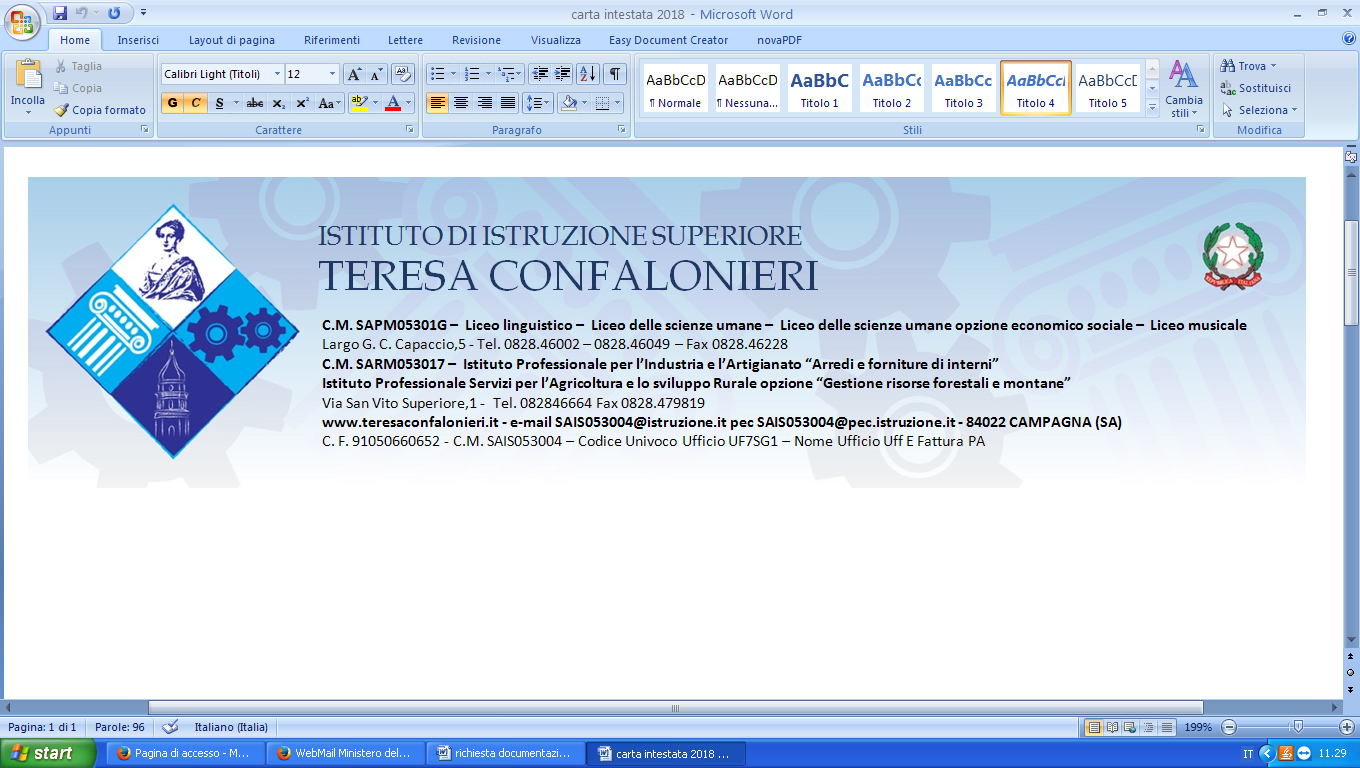 CONTRATTO FORMATIVOALUNNO:_________________CLASSE:_____________________________________Con il presente contratto formativo TRA La Prof.ssa Giuseppina Maddaloni, Dirigente dell'Istituto Superiore "T. Confalonieri"  di Campagna (SA)  e il Sig._________________________ nato a _____________________il _____________, residente in ____________________ alla via ____________________ (tel._________________), e la sig.ra_____________________________nata a__________________ il_____________________, residente in ______________________ alla via ______________________(tel. _________________).si conviene quanto segue: L'Istituto, in tutte le sue componenti, si impegna: 1. Ad assicurare la formazione e l'educazione dello studente mediante il raggiungimento di obiettivi culturali e professionali che tengano conto dell'evoluzione avutasi nel campo della conoscenza e che facilitino l'inserimento nella comunità civile e sociale; 2. A contribuire alla crescita della persona umana mediante la costruzione di rapporti che, nel rispetto dei ruoli, siano improntati a un dialogo teso alla valorizzazione dell'identità personale e soprattutto all'acquisizione del senso di responsabilità; 3. A predisporre iniziative tese al sostegno e al recupero di situazioni di svantaggio, nonché a tutela della salute fisica e psichica; 4. A mettere a disposizione dello studente laboratori e ogni altro strumento e sussidio che possa favorire una migliore acquisizione delle conoscenze; 5. Ad assicurare un ambiente pulito, accogliente e sicuro.Lo studente, a sua volta, è tenuto:1. A partecipare fattivamente e responsabilmente alla vita della scuola, astenendosi da ogni iniziativa che possa pregiudicare il raggiungimento degli obiettivi culturali e professionali prefissati;2. A tenere un comportamento rispettoso nei confronti del Dirigente scolastico e del Personale tutto della scuola;3. Al rispetto della cultura e dei valori del diverso, al fine di favorire l’integrazione nel contesto sociale, e, più in generale, al rispetto del "diverso" e delle minoranze;4. Ad osservare l'orario scolastico e a giustificare le assenze entro i termini e con le formalità prescritte;5. A non ostacolare con il suo comportamento il regolare svolgimento delle lezioni e della vita scolastica;6. Ad utilizzare correttamente le strutture, i macchinari e i sussidi didattici.La violazione dei suddetti obblighi comporta una sanzione con le modalità prescritte dal regolamento di disciplina e dalle norme esistenti in materia.                                                                                                   Il Dirigente scolasticoProf.ssa Giuseppina MaddaloniDataFirmaMadre o chi ne fa le veciPadre o chi ne fa le veci